Información del contactoNiñosHaga una lista de todos los niños menores de 18 años que viven en su hogar. Todos los niños en edad escolar deben asistir a la escuela o recibir educación en casa.RecogerFirmaPor favor, escanee y envíe por correo electrónico esta forma y hoja(s) de regalo a BSBAngelTree@gmail.com o devuélvala al lugar donde recojo esta solicitud.Ángeles de Bulverde/SBProyecto del árbol de angelitos de la navidadAplicación del los padresLa participación en este proyecto es confidencial. No se utilizarán los nombres en los ornamentos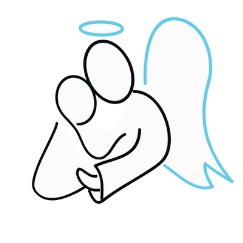 Nombre de la madreNúmero de teléfono de la madreNombre del PadreNúmero de teléfono delpadreDirecciónDirección de correo electrónicoEl nombre del niñoEdadLa EscuelaLe llamaremos cuando los regalos de su hijo estén listos. Estarán en la zona de Bulverde. ¿Puedes recogerlos? Si no, los voluntarios pueden estar disponibles. Sí, puedo recoger los regalos. No, no puedo recoger los regalos.FirmaLa Fecha